1.15	to consider spectrum demands for on-board communication stations in the maritime mobile service in accordance with Resolution 358 (WRC-12);Resolution 358 (WRC-12) invites WRC-15 to consider, based on the results of ITU-R studies, the need to identify additional UHF channels within the bands already allocated to the maritime mobile service for on-board communication stations. And to conduct studies, in time for WRC-15, to determine the spectrum requirements and potential frequency bands for on-board communication stations, taking into account the protection of the current allocation.IntroductionThe use of UHF frequencies for on-board communications is considered very important, because without these communication, critical functions of the ship in restricted waters could not effectively take place. These functions are for example anchoring, berthing, control of firefighting, security patrols, terrorism threats, etc. In this band, there are only six frequencies, currently, identified in RR No. 5.287 for on-board communication stations using 25kHz channel spacing. There are also four additional frequencies using 12.5kHz channel spacing for on-board communications, where needed.The use of these frequencies in territorial waters may be subject to the national regulations of the administration concerned. The specification of the equipment, shall conform with the Recommendation ITU-R M.1174-2. A worldwide survey indicates that in several geographical areas, communications by UHF of a ship, were either prevented on some channels by traffic from other vessels or shore operations or were severely interfered.It was also noted that several administrations actively use these frequencies for land mobile communications. According with RR No. 5.286AA, the frequency band 450-470MHz is identified, for some Administrations, to use for (IMT). In the SADC countries, most of these frequency bands are allocated and used extensively for land mobile services, meaning that this band is shared between terrestrial and maritime services.Proposals	AGL/BOT/LSO/MDG/MWI/MAU/MOZ/NMB/COD/SEY/AFS/SWZ/TZA/ZMB/	ZWE/130A15/1	The SADC member states support the method as proposed in the CPM Report, that the identification of new spectrum for on-board communications in UHF is not justified and therefore not necessary. It is important to make sure that the Administrations introduce 12.5 and 6.25kHz Channelling plans and Digital Technologies in the band already allocated to MMS.ARTICLE 5Frequency allocationsSection IV – Table of Frequency Allocations
(See No. 2.1)

MOD	AGL/BOT/LSO/MDG/MWI/MAU/MOZ/NMB/COD/SEY/AFS/SWZ/TZA/ZMB/	ZWE/130A15/25.287	 the maritime mobile service,  on-board communication stations. The characteristics of the equipment     (WRC-)SUP	AGL/BOT/LSO/MDG/MWI/MAU/MOZ/NMB/COD/SEY/AFS/SWZ/TZA/ZMB/	ZWE//130A15/3RESOLUTION 358 (WRC-12)Consideration of improvement and expansion of on-board communication stations in the maritime mobile service in the UHF bands______________World Radiocommunication Conference (WRC-15)
Geneva, 2–27 November 2015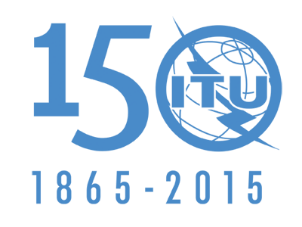 INTERNATIONAL TELECOMMUNICATION UNIONPLENARY MEETINGAddendum 15 to
Document 130-E16 October 2015Original: EnglishAngola (Republic of)/Botswana (Republic of)/Lesotho (Kingdom of)/Madagascar (Republic of)/Malawi/Mauritius (Republic of)/Mozambique (Republic of)/Namibia (Republic of)/Democratic Republic of the Congo/Seychelles (Republic of)/South Africa (Republic of)/Swaziland (Kingdom of)/Tanzania (United Republic of)/Zambia (Republic of)/Zimbabwe (Republic of)Angola (Republic of)/Botswana (Republic of)/Lesotho (Kingdom of)/Madagascar (Republic of)/Malawi/Mauritius (Republic of)/Mozambique (Republic of)/Namibia (Republic of)/Democratic Republic of the Congo/Seychelles (Republic of)/South Africa (Republic of)/Swaziland (Kingdom of)/Tanzania (United Republic of)/Zambia (Republic of)/Zimbabwe (Republic of)Proposals for the work of the conferenceProposals for the work of the conferenceAgenda item 1.15Agenda item 1.15